For immediate releaseF.A. DAVIS LAUNCHES DAVIS ADVANTAGE MED-SURG, A NEW APPROACH TO MED-SURG NURSING EDUCATIONDavis Advantage integrates a brand-new text with Personalized Online Learning and Personalized Online Quizzing to create a complete Med-Surg curriculum solution.Philadelphia, PA, August 29, 2016:  F.A. Davis is pleased to announce the launch of Davis Advantage Med-Surg, an all-new approach to Medical-Surgical Nursing education that offers a unique focus across the Learn-Apply-Assess continuum. It combines a brand-new text with the power of two innovative, online programs that provide students with Personalized Learning and Quizzing experiences. Instructors can seamlessly integrate Personalized Teaching Plans to build an active classroom that meets their needs and the needs of their students and helps make this challenging, must-know content easier to teach and easier to master. “Davis Advantage Med-Surg was designed and built from the ground up only after extensive research into how students learn, the best evidence-based educational practices, and in-depth conversations with educators, administrators, and students to ensure that it would meet the needs of today’s learning environment and provide a clear path to success,” said Terri Wood Allen, Nursing Publisher. “We believe that Davis Advantage Med-Surg represents the future of nursing education.”The text, Medical-Surgical Nursing: Making Connections to Practice by Janice J. Hoffman, PhD, RN, ANEF and Nancy J. Sullivan, DNP, RN, uses a consistent, streamlined organization and a wealth of pedagogical features to promote critical thinking and clinical decision making. It focuses on making explicit correlations between pathophysiology, clinical presentation, and medical and nursing management, and emphasizing the patient-centered role of the nurse. "Why another Med-Surg text? was the questioned we posed for ourselves before we began our work,” explained Janice Hoffman. “After many years of teaching, writing, mentoring, and practice, we never found what we were looking for...a student-focused text that successfully connected the concepts students were learning in class to the real world in which they will practice. We think this is that book.”Online Personalized Learning Plans apply to all learning styles and immerse students in educational experiences based on their individual strengths and weaknesses. An engaging, interactive format tracks their progress each step of the way until they have mastered key med-surg concepts, while showing students how to apply what they are learning. Instructors can review real-time data and analytics on overall class comprehension and identify the areas in which each student is proficient or struggling before they come to class. Instructors’ Personalized Teaching Plans offer recommendations on the topics that require additional focus and suggest in-class activities and discussions to create an active classroom.Davis Edge Med-Surg is an adaptive, online platform that uses NCLEX®-style questions for assessment and remediation. Based on each student’s performance, it identifies the subject areas where the student needs to focus their study time to master course content and to improve their scores on classroom and NCLEX exams. Comprehensive rationales for all answer options explain why an answer is correct or incorrect. Test-taking tips show students how to analyze questions and reduce test-taking anxieties. A responsive design allows access from a laptop, tablet or mobile device for review and study on the go.Medical-Surgical Nursing: Making Connections to Practice, Advantage Personalized Learning and Teaching Plans, and Davis Edge Med-Surg work together seamlessly to create a complete, integrated curriculum solution—Davis Advantage Med-Surg. For more information or to schedule a demonstration of Davis Advantage Med-Surg, visit www.DavisAdvantage.com or email MedSurg@FADavis.com  About F.A. Davis CompanyF.A. Davis Company is one of the oldest independent, family-managed publishing houses in America. Since 1879, we have been meeting the needs of nursing, medical, and health science professionals seeking information of the highest quality.Today, F.A. Davis carries on that tradition through its print, digital, and online products for students, educators, and clinicians in Nursing and the Health Sciences. Our flagship titles, Taber’s® Cyclopedic Medical Dictionary and Davis’s Drug Guide for Nurses® are among the most trusted names in health care.###Contact: Lauren McNeilF.A. Davis Company1915 Arch Street Philadelphia, PA 19103Phone 215-215-825-8519 | Fax 215-568-5272E-Mail LMN@FADavis.com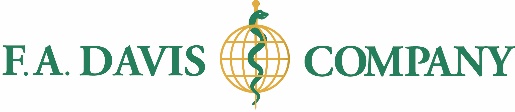 